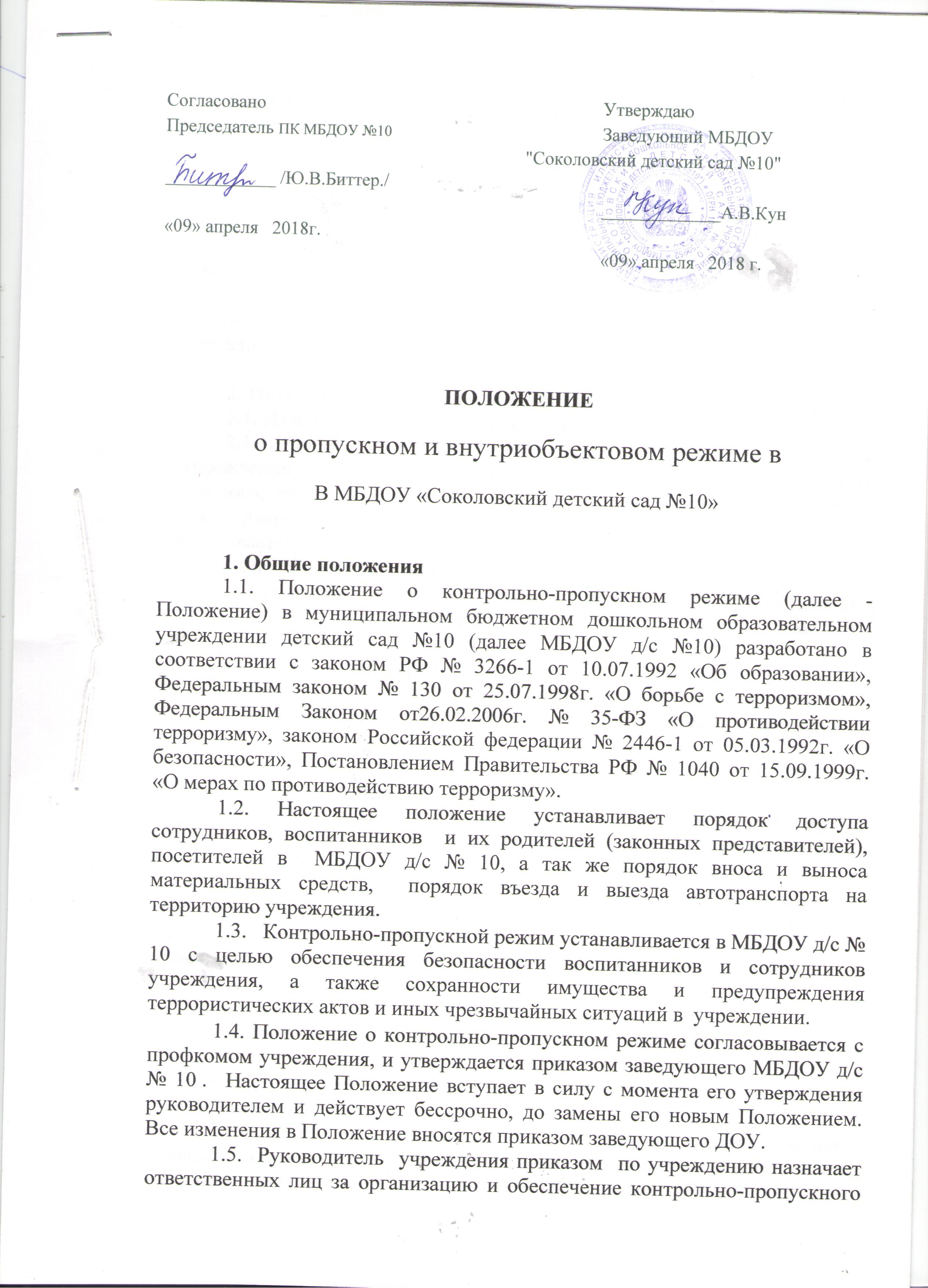 режима. Контроль за соблюдением  контрольно-пропускного режима в учреждении возлагается на руководителя учреждения и заместителя руководителя по безопасности.1.6. Ознакомление с контрольно-пропускным режимом  осуществляется как в форме устного информирования (при личном общении, или по телефону), так и в письменной форме Сотрудники учреждения должны быть ознакомлены с Положением под роспись. 1.7.  Соблюдение контрольно- пропускного режима в учреждение является обязательным условием функционирования образовательного учреждения.2. Порядок осуществления контрольно-пропускного режима.2.1. Для  воспитанников  образовательного учреждения.2.1.1. Пропуск в учреждение осуществляется через центральный вход в учреждение посредством домофонной связи. Дверь открывается только после того, как человек, звонивший в домофон, представится. Незнакомым людям дверь открываться не будет, о наличии незнакомых лиц докладывается дежурному администратору. Двери центрального входа МБДОУ д/с № 10 в течение всего дня должны быть закрыты. Запасные выходы  в течении дня должен быть закрыт только на ключ, который торчит в дверях. На ночное время оба входа запираются на ключ. 2.1.2. Контрольно-пропускной режим в дневное время осуществляет дежурный администратор,  в вечернее – сторож.2.1.3. Воспитанники пропускаются в здание детского сада только в сопровождении взрослых.2.1.4. Не допускается выход из здания детского сада детей без сопровождения взрослых.2.1.5. Посещение дополнительных занятий, кружков, секций и других внеурочных мероприятий осуществляется в соответствии с графиком занятий (планом мероприятий), утвержденным  руководителем учреждения.2.1.6. В случае экстренной необходимости сотрудники образовательного учреждения имеют право проверить содержимое сумок, пакетов, свертков, коробок и другой ручной клади, вносимой в образовательное учреждение или выносимой из него, либо задержать до приезда правоохранительных органов.2.2. Для сотрудников образовательного учреждения.2.2.1.. Сотрудники учреждения могут приходить и находиться в учреждении в любое время в течение рабочего дня с 07.30 до 18.00  на  протяжении  всей рабочей недели. В праздничные и выходные дни образовательное учреждение могут посещать только сотрудники, включенные в список должностных лиц, имеющих право круглосуточного доступа. Остальные сотрудники учреждения пропускаются в учреждение в праздничные и выходные дни  по служебной записке руководителя учреждения.2.2.2. Педагогические работники (воспитатели) должны заранее предупреждать дежурного администратора и сторожа о запланированных встречах с родителями (законными представителями)  воспитанников, сообщив время посещения и ФИО родителя.2.2.3. Работникам учреждения категорически запрещается проводить какие-либо встречи, не связанные с деятельностью учреждения, приглашать посторонних лиц,  заниматься  коммерческой деятельностью в учреждении.2.3. Для родителей (законных представителей) воспитанников  и иных посетителей .2.3.1.  Родители воспитанников  пропускаются в образовательное учреждение по списку, утвержденному руководителем учреждения. В случае отсутствия в списках воспитанника, родитель (законный представитель) вместе с воспитанником  или иной посетитель допускается в учреждение с разрешения администрации после предъявления документа, удостоверяющего личность и регистрации его в «Журнале регистрации  посетителей».2.3.2. Родители (законные представители)  не допускаются в образовательное учреждение с крупногабаритной  ручной кладью. При необходимости, ответственный за осуществление контрольно-пропускного режима, имеет право досмотреть ручную кладь.2.3.3. При появлении у здания и нахождении длительное время посторонних лиц, сообщить в правоохранительные органы и усилить меры контрольно-пропускного режима.2.4. Для вышестоящих организаций, проверяющих лиц,  и других посетителей образовательного учреждения.2.4.1. Лица, не связанные с образовательным процессом, посещающие образовательное учреждение по тем или иным причинам пропускаются в образовательное учреждение при предъявлении документа, удостоверяющего личность, и по согласованию  с администрацией учреждения с записью в журнале учета посетителей.2.4.2. Должностные лица, прибывшие в  образовательное учреждение с проверкой,  пропускаются при предъявлении документа, удостоверяющего личность, с записью в журнале учета посетителей. Проверяющий должен предъявить документ (распоряжение, приказ, предписание) на основании которого проводиться проверка и уведомить администрацию образовательного учреждения о причине и цели проверки.2.4.3. Группы лиц, посещающих образовательное учреждение для участия в семинарах, конференциях, совещаниях и т.д. пропускаются в здание образовательного учреждения при предъявлении документа, удостоверяющего личность и с записью учета посетителей. 2.5.  Для автотранспортных средств2.5.1. Въездные ворота образовательного учреждения постоянно закрыты на замок. 2.5.2. На территорию образовательного учреждения беспрепятственно пропускается автотранспорт экстренных и аварийных служб. Сотрудники экстренных служб пропускаются в образовательное учреждение по предъявленным  служебным удостоверениям.2.5.3. Порядок въезда на территорию личного транспорта сотрудников и иного транспорта, связанного с деятельностью образовательного учреждения, определяется приказом руководителя образовательного учреждения. 2.5.4. Завхоз открывает и закрывает въездные ворота для въезда и выезда автотранспорта.2.5.5.  Парковка иного автотранспорта (кроме указанного в п.п. 2.5.2., 2.5.3,) на территории образовательного учреждения,  у въездных ворот в учреждение строго запрещена. 2.6. Для ремонтно-строительных организаций.2.6.1. Рабочие и специалисты ремонтно-строительных организаций пропускаются  в образовательное учреждение  в соответствии со списками рабочих и специалистов, заверенных директором ремонтно-строительной организации. На основании заключенного договора и предоставленных списков руководитель образовательного учреждения издает приказ о допуске рабочих в образовательное учреждение и режиме работы ремонтно-строительной бригады. 2.6.2. Для проведения ремонтных работ не допускаются лица, незарегистрированные.2.6.3. Категорически запрещается проживание рабочих и специалистов в образовательном учреждении на время проведения ремонтных работ.2.7.В случае чрезвычайной ситуации2.7.1. В случае чрезвычайной ситуации пропускной режим в образовательное учреждение ограничивается до момента ликвидации ЧС или получения разрешения от специальных служб на возобновление нормальной работы образовательного учреждения.2.7 2.  Порядок оповещения, эвакуации сотрудников учреждения и воспитанников на случай ЧС (пожар, стихийное бедствие, угроза совершения террористического акта и т.д.), а также порядок их охраны разрабатывается руководителем образовательного учреждения и заместителем по безопасности.2.7.3. По установленному сигналу тревоги все лица, находящиеся в здании образовательного учреждения должны эвакуироваться из учреждения согласно планам эвакуации в соответствующие эвакуационные зоны (сбор у главных ворот, далее администрация ППЗ «Смена»